ПРОЕКТ 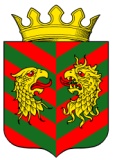 СОВЕТ ДЕПУТАТОВ  МУНИЦИПАЛЬНОГО ОБРАЗОВАНИЯ «КЯХТИНСКИЙ РАЙОН» РЕСПУБЛИКИ БУРЯТИЯР Е Ш Е Н И Е«_____»  мая  2022 года                                                         № _____ Об оценке деятельности Главы и администрации муниципального образования «Кяхтинский район» за 2021 год	В соответствии с Федеральным законом от 06.10.2003 № 131-ФЗ «Об общих принципах организации местного самоуправления в Российской Федерации», рассмотрев представленный Главой муниципального образования «Кяхтинский район»  отчёт  о результатах своей деятельности  и деятельности Администрации муниципального образования «Кяхтинский район» за 2021 год, руководствуясь статьёй 24, пунктом 1 статьи 25 Устава муниципального образования «Кяхтинский район», Регламентом Совета депутатов муниципального образования «Кяхтинский район», утверждённым решением Совета депутатов муниципального образования «Кяхтинский район» от 22.02.2018г. №2-58С, Положением о ежегодном отчете Главы муниципального образования «Кяхтинский район» о результатах его деятельности, деятельности администрации муниципального образования «Кяхтинский район», в том числе о решении вопросов, поставленных Советом депутатов муниципального образования «Кяхтинский район», утвержденного решением Совета депутатов МО «Кяхтинский район»  от 30.11.2021г. №6-41С, Совет депутатов муниципального образования «Кяхтинский район» Республики БурятияРЕШИЛ:Отчёт о результатах деятельности Главы и администрации муниципального образования «Кяхтинский район» за 2021 год принять к сведению (прилагается).Признать деятельность Главы и администрации муниципального образования «Кяхтинский район» за 2021 год ______________________.Опубликовать настоящее решение в  газете «Кяхтинские вести» и разместить на официальном интернет-сайте муниципального образования «Кяхтинский район» www.admkht.ru.Настоящее решение вступает в силу со дня его принятия.Председатель Совета депутатов МО «Кяхтинский район»                                                            И.В. Матаев